ΔΕΛΤΙΟ ΤΥΠΟΥΠΡΟΣΚΛΗΣΗσυμμετοχής στα Σχολεία Επιχειρηματικότητας της ΜΟΚΕ ΠΘΕνδιαφέρεστε να αναπτύξετε τις επιχειρηματικές και καινοτομικές σας ικανότητες;
Ενδιαφέρεστε να αναλάβετε επιχειρηματική πρωτοβουλία;Τα Σχολεία Επιχειρηματικότητας στοχεύουν στην υποστήριξη επιχειρηματικών ομάδων για την ταχύρρυθμη ανάπτυξη εγχειρημάτων, από την ιδέα στο επιχειρηματικό σχέδιο, σε μία εβδομάδα!Θα πραγματοποιηθούν 4 Σχολεία Επιχειρηματικότητας:Σχολείο Επιχειρηματικότητας στην “Αγροδιατροφή”, Λάρισα, 4-8/09/2023,Σχολείο Επιχειρηματικότητας στην “Βιο-οικονομία και Κυκλική Οικονομία”, Καρδίτσα, 11-15/09/2023,Σχολείο Επιχειρηματικότητας στη “Βιομηχανία 4.0”, Λαμία, 2-6/10/2023, Σχολείο “Συνεταιριστικής Επιχειρηματικότητας”, Βόλος, 9-13/10/2023Κάθε Σχολείο Επιχειρηματικότητας θα διαρκεί 5 ημέρες, με 2 ώρες διάλεξη και 3 ώρες εργαστήριο κάθε ημέρα.Στη διάρκεια του Σχολείου οι συμμετέχουσες ομάδες θα αναπτύξουν επιχειρηματικές ιδέες, θα σχεδιάσουν την υλοποίησή τους, και θα ετοιμάσουν την παρουσίασή τους σε χρηματοδότες ή άλλους ενδιαφερόμενους.Απευθύνονται κυρίως στο ερευνητικό δυναμικό του Πανεπιστημίου Θεσσαλίας:ΔΕΠ ΠΘ, ΕΔΙΠ ΠΘ, ΕΤΕΠ ΠΘ,Μεταδιδάκτορες ΠΘ,Υποψήφιους/ες διδάκτορες ΠΘ, Μεταπτυχιακούς/ές φοιτητές/ριες ΠΘ, Φοιτητές/ριες ΠΘ,Εργαζόμενους/ες σε ερευνητικά έργα του ΠΘΔηλώστε τη συμμετοχή σας πατώντας το σύνδεσμο ή σκανάρετε τον κωδικό QR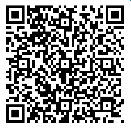 Δηλώσεις συμμετοχής έως 30/08/2023.Για περισσότερες πληροφορίες μπορείτε να επικοινωνήσετε στο moke@uth.grΤα Σχολεία Επιχειρηματικότητας υλοποιούνται από τη Μονάδα Καινοτομίας και Επιχειρηματικότητας του Πανεπιστημίου Θεσσαλίας, στο πλαίσιο του έργου "Υποστήριξη Δράσεων Στήριξης της Επιχειρηματικότητας, Καινοτομίας και Ωρίμανσης για την Αξιοποίηση της Ερευνητικής Δραστηριότητας και των Νέων Προϊόντων και Υπηρεσιών που αναπτύσσονται στο Πανεπιστήμιο Θεσσαλίας”, το οποίο συγχρηματοδοτείται από την Ελλάδα και την Ευρωπαϊκή Ένωση στο πλαίσιο του Επιχειρησιακού Προγράμματος «Ανάπτυξη Ανθρώπινου Δυναμικού, Εκπαίδευση και Δια Βίου Μάθηση», ΕΣΠΑ 2014-2020.